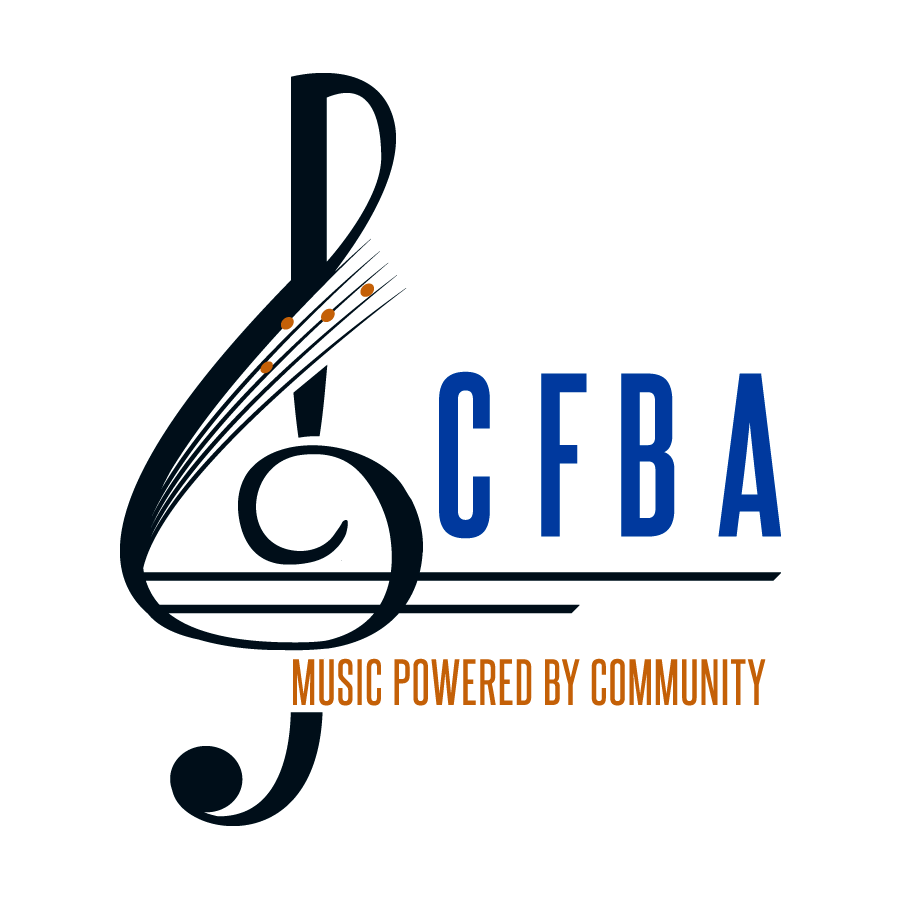 The City of Fairfax Band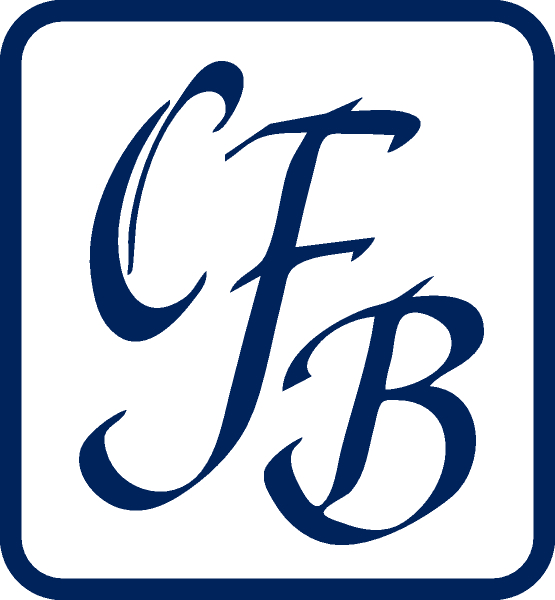 Robert Pouliot, Music Director2019 Young Artist Competition Prize
$2000 cash award and a
solo performance with 
the City of Fairfax Band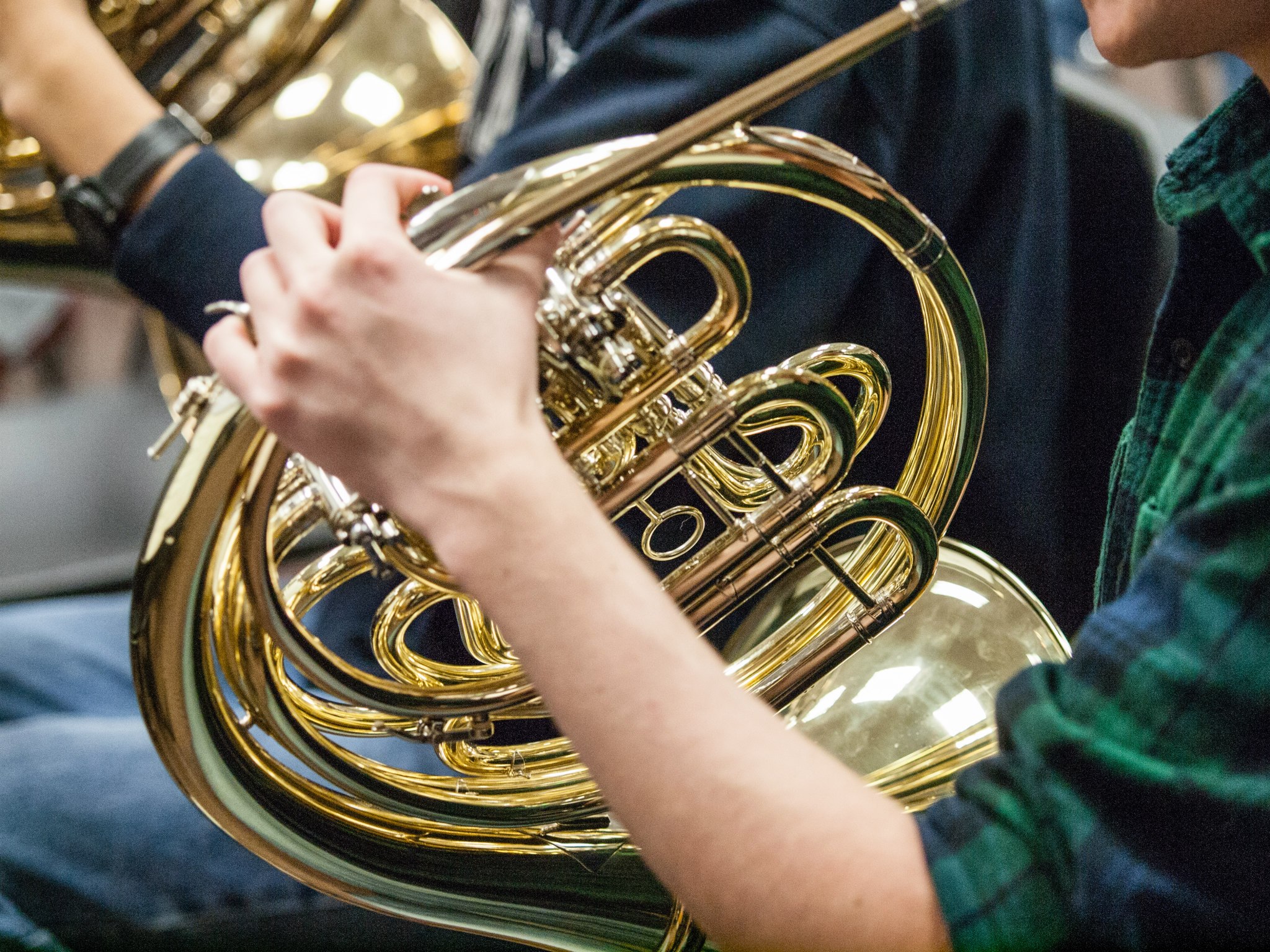 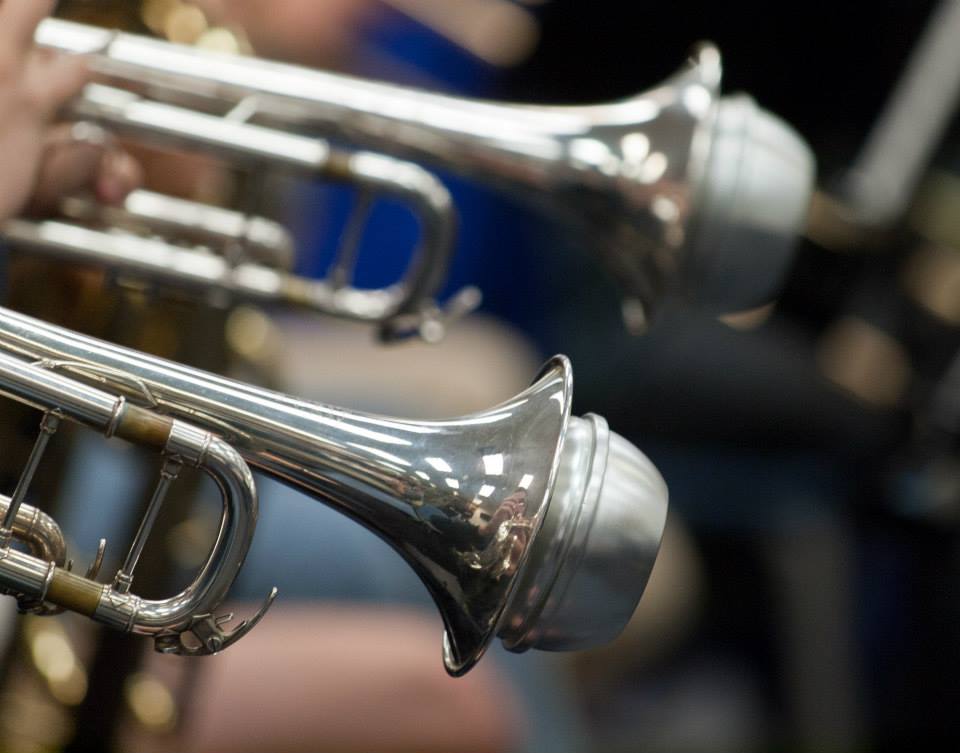 Eligibility
Northern Virginia High School Juniors and SeniorsImportant Dates
Application Deadline: February 15, 2019Finalists Recital: Sunday, March 10, 2019* 
(Old Town Hall, Fairfax, 7:00pm)Young Artist Concert Appearance: Saturday, May 4, 2019* 
(Ernst Community Cultural Center, NVCC Annandale Campus, 7:30pm)Complete Rules and Eligibility: www.fairfaxband.org*Applicants must certify availability for finals and concert date at time of application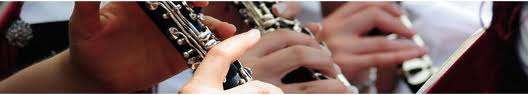 